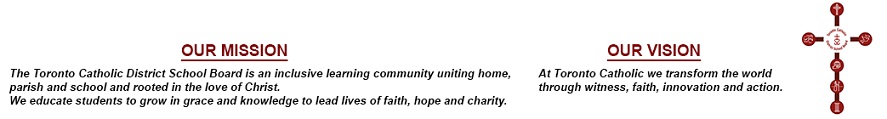 MINUTES OF THE REGULAR MEETING OF THESPECIAL EDUCATION ADVISORY COMMITTEEHELD WEDNESDAY, NOVEMBER 14, 2018PUBLIC SESSIONPRESENT:External	Members:	Marilyn Taylor, ChairSandra MastronardiTyler MunroRaul VomisescuGlenn WebsterTrustees:	A. AndrachukKennedyG. Tanuan – via TeleconferenceStaff:	D. KoenigL. Maselli-Jackman		V. Cocco  A. Coke  R. Macchia  J. Mirabella  D. Reid  P. Stachiw  J. WilhelmS. Harris, Recording Secretary S. Tomaz, Assistant Recording Secretary    Roll Call and ApologiesApologies were tendered on behalf of Ashleigh Molloy, Diane Montreuil, Mary Pugh and Gizelle Paine.     Approval of the AgendaMOVED by Trustee Andrachuk, seconded by Tyler Munro, that the Agenda, as amended to include the Addendum, be approved.The Motion was declared																								CARRIED     Declarations of InterestThere were none.     Approval & Signing of the Minutes of the Meeting MOVED by Glenn Webster, seconded by Trustee Kennedy, that the Minutes of the Regular Meeting held October 17, 2018 for PUBLIC Session be approved.
The Motion was declared																								CARRIED     PresentationsMOVED by Sandra Mastronardi, seconded by Trustee Andrachuk, that Item 6a) be adopted as follows:6a)	Catholic Student Leadership Impact Team (CSLIT) / Elementary Catholic Student Leadership Impact Team (ECSLIT) Student Initiatives 2018-2019 - Michael Consul, Catholic Student Leadership received.The Motion was declared																								CARRIEDMOVED by Trustee Andrachuk, seconded by Glenn Webster, that Item 6b) be adopted as follows: 6b)	Student Success Pathways - Student Success Team received.MOVED in AMENDMENT by Sandra Mastronardi, seconded by Tyler Munro, that SEAC recommend to Board that Staff investigate the availability of data on how many Individual Education Plan (IEP) Students are streamed into academic v. applied v. locally developed during the transition from Elementary to High School, noting students that have IEPs that are gifted, and, if possible, include the other exceptionality sub-groups.The Amendment was declared																								CARRIEDMOVED in AMENDMENT by Sandra Mastronardi, seconded by Tyler Munro, that SEAC recommend to Board that Staff investigate the availability of data on how many IEP Students are streamed into University, College, Apprenticeship and Work Placements during the transition from Secondary to Post-Secondary, noting students that have IEPs that are gifted, and, if possible, include the other exceptionality sub-groups.The Amendment was declared																								CARRIEDMOVED in AMENDMENT by Trustee Andrachuk, seconded by Sandra Mastronardi, that SEAC recommend to Board that the IT Department prepare a special page on the Board website to include all information on college and university applications and registrations including the links of any appropriate information to assist special needs students transitioning from Secondary to Post Secondary.The Amendment was declared																								CARRIEDThe Motion, as amended, was declared                                                                                                                                                                                                                                                                                                                                                                                                                                                                                                                                                                                                                                                                                                                                                                                                                                                                                                                                                                                                                                                                                                                                                                                                                                                                                                                                                                                                                                                                                                                                                                                                                                                                                                                                                                                                                                                                                                                                                                                                                                                                                                                                                                     																								CARRIEDUnfinished BusinessMOVED by Tyler Munro, seconded by Sandra Mastronardi, that Item 7a) be adopted as follows: From October 17, 2018 Special Education Advisory Committee Meeting7a)	Autism Ontario - Early Identification and Intervention for Students with Special Needs received.MOVED in AMENDMENT by Trustee Andrachuk, seconded by Sandra Mastronardi, that SEAC recommend to the Board that the three (3) questions in the report be answered in writing and brought back to SEAC.The Amendment was declared																								CARRIEDTrustee Kennedy wished to be recorded as not voted in favour of the Amendment.The Motion, as amended, was declared																								CARRIEDCommunicationsMOVED by Tyler Munro, seconded by Raul Vomisescu, that Item 9a) be adopted as follows: 9a)	SEAC Monthly Calendar Review received.The Motion was declared																								CARRIEDMOVED by Trustee Andrachuk, seconded by Glenn Webster, that Item 9b) be adopted as follows: 9b)	Special Services Superintendent Update - November 2018 received.The Motion was declared																								CARRIEDMOVED by Glenn Webster, seconded by Sandra Mastronardi, that Item 9c) be adopted as follows: 9c)	Verbal Update from Special Services Superintendent regarding Special Services Information Fair received.The Motion was declared																								CARRIEDMOVED by Trustee Kennedy, seconded by Sandra Mastronardi, that Item 9d) be adopted as follows: 9d)	Verbal Update from John Wilhem, Chief of Mental Health and Programs, regarding Mental Health Advisory Committee - Appointment of New SEAC Representative that SEAC recommend to Board that the nomination of Glenn Webster to the Mental Health Advisory Committee be approved.The Motion was declared																								CARRIEDMOVED by Trustee Andrachuk, seconded by Glenn Webster, that Item 9e) be adopted as follows: 9e)	Update from Special Services Superintendent regarding Service Animal Draft Protocol received.The Motion was declared																								CARRIEDMOVED by Trustee Andrachuk, seconded by Tyler Munro, that Item 9f) be adopted as follows: 9f)	Verbal Update from Special Services Superintendent regarding Ontario Human Rights Commission (OHRC) Speaker Request received.The Motion was declared																								CARRIEDMOVED by Trustee Andrachuk, seconded by Tyler Munro, that Item 9g) be adopted as follows: 9g)	Verbal Update from Special Services Superintendent regarding Singapore Math, Beast Canada and The Spirit of Math Programs received.	Previous Motion Passed at the March 21, 2018 SEAC Meeting:That SEAC recommend Singapore Math, Beast Canada and the Spirit of Math Programs be vetted by the Math Curriculum Department and added as parent resources on the Toronto Catholic District School Board’s website.The Motion was declared																								CARRIEDMOVED by Trustee Andrachuk, seconded by Tyler Munro, that Item 9h) be adopted as follows: 9h)	Special Education for Administrators Additional Qualification (AQ) received.The Motion was declared																								CARRIEDMatters Referred/Deferred to the Committee by the Board and Other CommitteesMOVED by Trustee Kennedy, seconded by Sandra Mastronardi, that Item 10a) be adopted as follows: From October 17, 2018 Special Education Advisory Committee Meeting10a)	Special Education Qualifications Among Superintendents and Principals of Schools Including those with Intensive Support Program (ISP) received.
The Motion was declared																								CARRIEDReports of Officials, and Special and Permanent Committees Requiring ActionMOVED by Trustee Kennedy, seconded by Trustee Tanuan, that Items 11a) and 11b) be adopted as follows: 11a)	SEAC NominationsOntario Association for Families of Children with Communication Disorders (OAFCCD) – Glenn Webster;Fetal Alcohol Spectrum Disorder (FASD) – Lori Mastrogiuseppe;Autism Ontario – Sandra Mastronardi ;American Association on Intellectual Development Disabilities; (AAIDD) Toronto – Dr. Ashleigh Molloy;Easter Seals Ontario – Brigette Rose and George Wedge; and11b)	Additional NominationsCommunity Representative – Melanie Battaglia;Community Representative – Marilyn Taylor;The Learning Disabilities Association of Toronto District – Gizelle Paine; andIntegration Action for Inclusion – Tyler MunroThat SEAC recommend to Board that all nominations be received with the proviso that the two members from Easter Seals Ontario meet the legal qualifications for membership.MOVED in AMENDMENT by Trustee Kennedy, seconded by Trustee Tanuan, that the two members from Easter Seals Ontario be removed from the nominations until their legal qualifications for membership are confirmed.The Amendment was declared										CARRIEDMOVED in AMENDMENT by Sandra Mastronardi, seconded by Trustee Andrachuk, that American Association on Intellectual Development Disabilities (AAIDD) be removed from the nominations until their legal qualifications for membership are confirmed.The Amendment was declared										CARRIEDThe Motion, as amended, was declared										CARRIEDMOVED by Trustee Kennedy, seconded by Sandra Mastronardi, that the recent former members who had committed their services to the Committee over the last number of years be formally recognized and invited to SEAC’s Christmas mass and dinner on December 5, 2018.The Motion was declared									CARRIEDReports of Officials for InformationMOVED by Glenn Webster, seconded by Trustee Andrachuk, that Item 12a) be adopted as follows: 12a)	Education Quality and Accountability Office (EQAO) Assessment Results - October 2018 received.(Detailed information regarding Exceptional/IEP Students to follow in December 2018 Accountability Framework for Special Education Report)The Motion was declared																								CARRIEDMOVED by Trustee Andrachuk, seconded by Sandra Mastronardi, that Item 12b) be adopted as follows: 12b)	Professional Learning Plan - Special Services received.The Motion was declared																								CARRIED Association ReportsMOVED by Trustee Andrachuk, seconded by Trustee Kennedy, that Item 14a) be adopted as follows: 14a)	Learning Disabilities Association of Ontario (LDAO) November SEAC Circular received.The Motion was declared																								CARRIEDMOVED by Trustee Kennedy, seconded by Trustee Andrachuk, that Item 14b) be adopted as follows: 14b)	Autism Ontario: Minority Report 2018 received.The Motion was declared																								CARRIEDMOVED by Trustee Andrachuk, seconded by Tyler Munro, that Item 16 be adopted as follows: Pending List received.The Motion was declared																															CARRIEDAdjournmentMOVED by Trustee Andrachuk, seconded by Raul Vomisescu, that the meeting be adjourned.The Motion was declared																															CARRIED_____________________________________________________________SECRETARYCHAIR